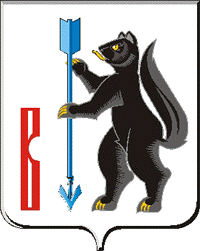  АДМИНИСТРАЦИЯГОРОДСКОГО ОКРУГА ВЕРХОТУРСКИЙР А С П О Р Я Ж Е Н И Еот 15.09.2016г. № 309г. ВерхотурьеО подготовке и проведении массовых соревнований по легкой атлетике Всероссийского дня бега в городском округе Верхотурский «Кросс Наций – 2016»	 В целях развития физической культуры и спорта среди населения городского округа Верхотурский и повышения престижа легкой атлетики, согласно плану спортивно-массовой работы на 3 квартал 2016 года, руководствуясь статьей 26 Устава городского округа Верхотурский:1.Провести на территории городского округа Верхотурский:с 13 по 23 сентября 2016 года массовые легкоатлетические соревнования «Декада бега»;23 сентября 2016 года Всероссийский день бега «Кросс Наций – 2016».	2.Утвердить прилагаемые:1) состав организационного комитета по подготовке и проведению массовых соревнований по легкой атлетике Всероссийский день бега «Кросс Наций – 2016»;2) Положение о проведении Открытого Всероссийского дня бега в городском округе Верхотурский «Кросс Наций – 2016».3.Организационному комитету по подготовке и проведению массовых соревнований по легкой атлетике Всероссийский день бега «Кросс Наций – 2016» определить место проведения, разработать план подготовки и проведения соревнований.	4.Рекомендовать руководителям учреждений, организаций, предприятий всех форм собственности провести легкоатлетические соревнования «Декада бега», обеспечить участие команд во Всероссийском дне бега «Кросс Наций – 2016».	5.Рекомендовать Отделу полиции № 33 (дислокация г. Верхотурье) МО МВД России «Новолялинский» (Дружинин В.А.) 23 сентября 2016 года:организовать мероприятия антитеррористической направленности и обеспечить охрану общественного порядка и регулирования дорожного движения при проведении Всероссийского дня бега «Кросс Наций – 2016»;обеспечить блокирование дорожного движения с 13:45 до 16:00 часов по маршруту перекрестков улиц: Советская - Воинская; Малышева – Кузнечная, Малышева – Пермская, Малышева – Васильевская, Малышева – Кушвинская, Малышева – Ямской переулок.	6.Рекомендовать Верхотурскому муниципальному унитарному предприятию «Транспорт» (Гребенев С.А.) организовать изменение автобусного маршрута 23 сентября 2016 года с 13:45 до 16:00 часов.7.Рекомендовать государственному бюджетному учреждению здравоохранения Свердловской области «Центральная районная больница Верхотурского района» (Полтавский С.Н.) 23 сентября 2016 года обеспечить медицинское сопровождение участников и зрителей Всероссийского дня бега «Кросс Наций – 2016».8.Управлению образования Администрации городского округа Верхотурский (Крамаренко Н.А.) организовать участие команд муниципальных образовательных учреждений в массовых легкоатлетических соревнованиях «Декада бега» и Всероссийском дне бега «Кросс Наций – 2016».9.Муниципальному бюджетному спортивно-оздоровительному учреждению «Спортивный клуб «Олимп» (Ившина Л.С.):1) обеспечить организацию судейства массовых легкоатлетических соревнований Всероссийский день бега «Кросс Наций – 2016»;2) подготовить место проведения соревнований.10.Управлению культуры, туризма и молодежной политики Администрации городского округа Верхотурский (Гайнанова Н.А.) обеспечить звуковое оформление соревнований, концертную программу.11.Муниципальному бюджетному образовательному учреждению дополнительного образования «Детско-юношеская спортивная школа» (Корчемкин С.Ю.) выделить в судейскую и наградную группы не менее 5 сотрудников учреждения.12.Комитету экономики и планирования Администрации городского округа Верхотурский (Нарсеева Е.Н.) организовать работу объектов торговли и общественного питания в местах проведения соревнований.13.Начальникам территориальных управлений Администрации городского округа Верхотурский:1) 13-23 сентября 2016 года организовать проведение этапов массовых легкоатлетических соревнований «Декада бега» и Всероссийского дня бега «Кросс Наций – 2016» на подведомственных территориях;2) оказать содействие для участия команд территориальных управлений во Всероссийском дне бега «Кросс Наций – 2016» в г. Верхотурье 23 сентября 2016 года.14.Назначить ответственным за координацию деятельности по проведению Открытого Всероссийского дня бега в городском округе Верхотурский «Кросс Наций – 2016» директора муниципального бюджетного спортивно-оздоровительного учреждения «Спортивный клуб «Олимп» Ившину Л.С.15.Опубликовать настоящее распоряжение в информационном бюллетене «Верхотурская неделя» и разместить на официальном сайте городского округа Верхотурский.16.Контроль исполнения настоящего распоряжения возложить на заместителя главы Администрации городского округа Верхотурский по социальным вопросам Бердникову Н.Ю.Глава Администрациигородского округа Верхотурский                                                     В.В. СизиковСоставорганизационного комитета по подготовке и проведению массовых соревнований по легкой атлетике Всероссийский день бега «Кросс Наций – 2016»УТВЕРЖДЕНОраспоряжением Администрациигородского округа Верхотурскийот _______ 2016г. № _____«О подготовке и проведениимассовых соревнований по легкой атлетикеВсероссийский день бега «Кросс Наций - 2016»Положениео проведении Открытого Всероссийского дня бега в городском округе Верхотурский «Кросс Наций – 2016»1.Цели и задачиОткрытый Всероссийский день бега в городском округе Верхотурский «Кросс Наций – 2016» (далее – соревнование) проводится в целях:привлечения трудящихся и учащейся молодежи городского округа Верхотурский к регулярным занятиям физической культурой;пропаганды физической культуры и спорта среди населения городского округа Верхотурский;профилактики алкоголизма, наркомании и табакокурения среди детей, подростков и молодежи городского округа Верхотурский;привлечения трудящихся и учащейся молодежи городского округа Верхотурский к и активному и здоровому образу жизни, повышения престижа легкой атлетики.2.Сроки и место проведенияС 13 по 23 сентября 2016 года в г. Верхотурье и сельских населенных пунктах городского округа Верхотурский проводится «Декада бега».«Кросс Наций – 2016» проводятся 23 сентября 2016 года на городской площади г. Верхотурье (улицы Советская, Свободы, Сенянского); старт в 15:00 часов.3.Руководство подготовкой и проведениемОбщее руководство подготовкой и проведением соревнований осуществляет организационный комитет, утвержденный распоряжением главы Администрации городского округа Верхотурский.4.Участники и программа соревнованийК участию в соревнованиях «Кросс Наций – 2016» допускаются жители городского округа Верхотурский, имеющие соответствующую подготовку:до 18 лет – обязателен допуск врача;старше 18 лет – несут персональную ответственность за свое здоровье.Соревнования проводятся по действующим правилам проведения соревнований по легкой атлетике, утвержденным Министерством спорта России.Соревнования проводятся по следующим возрастным группам:5.НаграждениеПобедители и призеры соревнований награждаются дипломами Администрации городского округа Верхотурский.6.Порядок и сроки подачи заявкиЗаявки, заверенные врачом и руководителем организации, на участие в соревнованиях подаются с 10 по 22 сентября 2016 года в мандатную комиссию соревнований: МБСОУ «Спортивный клуб «Олимп» (тел. 2-10-45, стадион, ул. Огарьевская, 34, e-mail: ip070884@mail.ru, sk_olimp1@mail.ru 7.ФинансированиеРасходы по подготовке и проведению соревнований за счет средств, предусмотренных в бюджете городского округа Верхотурский на проведение официальных спортивно-массовых мероприятий, согласно утвержденной смете. Данное положение является приглашением на соревнование.УТВЕРЖДЕНраспоряжением Администрациигородского округа Верхотурскийот _______ 2016г. № _____«О подготовке и проведениимассовых соревнований по легкой атлетикеВсероссийский день бега «Кросс Наций - 2016»1.БердниковаНаталья ЮрьевнаЧлены организационного комитета:2.ГайнановаНадежда Александровна3.КрамаренкоНаталья Анатольевна4.ИвшинаЛюбовь Сергеевна5.КорчемкинСергей Юрьевич6.ДружининВиталий Александрович7.Полтавский Сергей Николаевич- заместитель главы Администрации городского округа Верхотурский по социальным вопросам, председатель организационного комитета- начальник Управления культуры, туризма и молодежной политики Администрации городского округа Верхотурский - начальник Управления образования Администрации городского округа Верхотурский- директор муниципального бюджетного спортивно-оздоровительного учреждения «Спортивный клуб «Олимп»- директор муниципального бюджетного образовательного учреждения дополнительного образования «Детско-юношеская спортивная школа»- начальник Отдела полиции № 33 (дислокация г. Верхотурье) МО МВД России «Новолялинский» (по согласованию)- главный врач государственного бюджетного учреждения здравоохранения Свердловской области «Центральная районная больница Верхотурского района» (по согласованию)ВремяМероприятияМесто/дистанция14:00Регистрация участников соревнований; МБСОУ «СК «Олимп»14:00-14:10Официальная церемония открытияГородская площадь14:10Старт – дошкольные образовательные учреждения200 м14:20Старт – старшее поколение, ветераны200 м14:30Масс-старт учащиеся с 1 по 4 классы800 м14:50Спортивный забег учащихся с 5 по 7 классы1500 м15:00Спортивный забег учащихся с 8 по 9 классы1500 м15:10Спортивный забег учащихся с 10 по 11 классы, техникум3000 м15:30Масс-старт коллективов, организаций, предприятий, учреждений, всех желающих1500 м16:00Церемония закрытия, награждениеГородская площадь